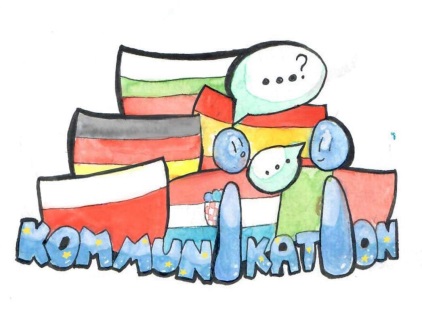 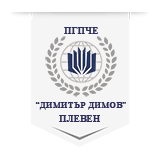 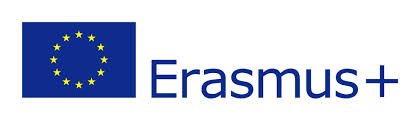 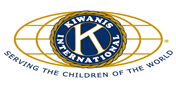 Project funded by the Erasmus+ Programme of the European UnionErasmus+ Projekt ,,Kommunikation“ [kɔmunikaˈt͡si̯oːn]Treffen C5: ,, Kennst du die universale Sprache der Wissenschaft und die kreative Sprache der Kunst ?”- 21. – 25. Februar 2022                            Foreign Language School ,,Dimitar Dimov”- Pleven, BulgarienDatumUhrzeitAktivitätenMontag21. Februar 2022Ankunft der Projektpartner am Flughafen SofiaFahrt nach PlevenDienstag22. Februar 2022bis 8.30 UhrFrühstück im Hotel „Rostov“Dienstag22. Februar 2022 8.30  - 09.30 UhrFahrt/ zu Fuß zu Foreign Language School ,, Dimitar Dimov” Dienstag22. Februar 202209.30 – 10.10 Uhr Willkommen-Begrüßung vom Schulleiter Herr Todorov KennenlernspielePäsentationen über das Land, die Stadt und die Schule.Dienstag22. Februar 202210.20 – 11.00 UhrKahoot - RedewendungenDienstag22. Februar 202211.10 – 12.00 Uhr Präsentationen über 5 weltberühmte wissenschaftliche Erfindungen, typisch für jedes Land.Dienstag22. Februar 202212.30 – 14.00 UhrGemeinsames Mittagessen – Restaurant „Budapesta“Dienstag22. Februar 202214.00 – 15.30 UhrSpaziergang in der Stadtmitte von Pleven und Besuch der Gemäldegalerie,, Svetlin Russev“Dienstag22. Februar 202215.30-16.30 UhrLehrerkonferenzDienstag22. Februar 2022ab 16.30 UhrFreizeitMittwoch23.Februar 2022bis  8.30 UhrFrühstück im Hotel „Rostov“Mittwoch23.Februar 20228.30 - 09.30 UhrFahrt/ zu Fuß bis zur Gemäldegaleie,, Iliya Beschkov” oder bis zu  Foreign Language School ,, Dimitar Dimov” Mittwoch23.Februar 20229.30  – 10.10 UhrPräsentationen von den Talenten jedes Landes Mittwoch23.Februar 202210.20  – 11.00 UhrWorkshop– Wissenschaft und Kunst– chemische Formeln und Grafitti Mittwoch23.Februar 202211.10 – 12.00 UhrWorkshop – „Кyrilische Schrift“ ,"Finish my sentence":MentimeterMittwoch23.Februar 202212.30 – 14.00 UhrGemeinsames Mittagessen – Restaurant „Kantonata“Mittwoch23.Februar 202214.00 – 15.30 UhrBesuch von Plevener Pamorama –einzigartig auf der BalkanhalbinselMittwoch23.Februar 202215.30 -16.30 UhrAusflug- Skobelev- ParkMittwoch23.Februar 2022ab16.30 UhrFreizeitDonnerstag24. Februar 2022bis 09.00ч.Frühstück im Hotel „Rostov“Donnerstag24. Februar 202209.00 – 10.30 UhrReise nach Gabrovo Donnerstag24. Februar 202210.30 – 12.30 UhrBesuch vom Ethnographischen Komplex,, Etara“  Donnerstag24. Februar 202212.30 – 14.00 UhrGemeinsames Mittagessen in GabrovoDonnerstag24. Februar 202214.30  – 15.30 UhrBesuch vom Interaktiven Industriemuseum Donnerstag24. Februar 202215.30  – 17.30 UhrRückfahrt nach PlevenDonnerstag24. Februar 2022ab 17.30 UhrFreizeitFreitag25. Februar 202209.00  - 9.30 UhrReise nach LovechFreitag25. Februar 20229.30 -11.00 UhrBesuch des Virtuellen WassermuseumsÜbergabe der Teilnahmebestätigungen und AbschiedFreitag25. Februar 202211.00 UhrReise nach SofiaSamstag26. Februar 2022Abreise